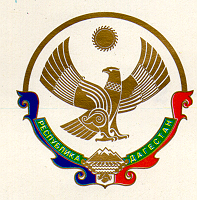 МУНИЦИПАЛЬНОЕ КАЗЕННОЕ УЧРЕЖДЕНИЕ«У П Р А В Л Е Н И Е   О Б Р А З О В А Н И Я»       С Е Р Г О К А Л И Н С К О Г О    Р А Й О Н Аул. 317 Стрелковой дивизии, 7, с. Сергокала, 368510 e.mail sergokalaruo@mail.ru тел. 8(8722) 55-17-30ОКПО 69298616,  ОГРН 1110548000056,  ИНН/КПП 0527003198/052701001№11                                                                                               от 08.02.2024г. О проведении информационного часа	С целью формирования у обучающихся критической оценки к информации, распространяемой в информационно-коммуникационной сети «Интернет»ПРИКАЗЫВАЮ:Организовать и провести с 8 по 16 февраля 2024г., далее-постоянно, в общеобразовательных организациях Сергокалинского района информационный час.  Руководителям общеобразовательных организаций:Издать приказ и назначить кураторов по формированию у педагогов критической оценки к информации, распространяемой в информационно-коммуникационной сети «Интернет».Организовать с участием представителей правоохранительных органов проведение классных информационных часов для обучающихся (далее – классные часы) с применением информационно-наглядных материалов (приложение №1). Провести кураторский час для педагогов с приглашением родителей по развитию навыков критического мышления обучающихся, позволяющих противостоять манипуляционным воздействиям средств массовой информации и сети «Интернет», вовлекающих подростков в протестную деятельность согласно приложению №2.Провести родительские собрания «Родители и дети – вместе в сети Интернет» с обсуждением информационно-наглядных материалов (приложение №3).Информацию о проведенных классных часах и родительских собраниях размещать на официальных страницах образовательных организаций в информационно-коммуникационной сети «Интернет».Разместить на информационных стендах образовательных организаций информационно-наглядные материалы (приложение №1 и №3).В срок до 20 февраля 2024 года представить на адрес электронной почты uma196565@mail.ru информацию о проведенных классных часах, родительских собраниях согласно приложению №4. Обеспечить участие педагогов на курсах повышения квалификации по теме «Формирование кибербезопасного поведения обучающихся в социальных сетях».В срок до 1 апреля 2024 года представить на адрес электронной почты uma196565@mail.ru сведения о педагогах, прошедших курсы повышения квалификации по вышеуказанной теме.Разместить настоящий приказ на официальном сайте Управления образования в информационно-коммуникационной сети «Интернет».Контроль за исполнением приказа оставляю за собой.Начальник МКУ «Управление образования»:                                                   Х.ИсаеваИсп.Магомедова У.К.Тел.: 8 (903) 482 57-46Приложение №4Информация о проведенных классах часах и родительских собраниях в общеобразовательных организациях Сергокалинского района                                     П Р И К А З№Наименование ООКоличество проведенных информационных классных часов, кураторских часов в ООКоличество приглашенных специалистов с указанием сферы деятельностиОбщий охват обучающихся, принявших участие в информационных классных часахКоличество родительских собраний, проведенных в ООКоличество родителей, принявших участие в родительских собранияхСсылки в сети «Интернет» на проведенные мероприятия